Exploring Financial Identity through English 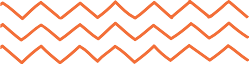 Am I a spender or a saver?Are you a spender or a saver and how may you find out?About this resourceThis resource supports learners to investigate             if they are a spender or a saver. View the Level 4 and 5 achievement objectives related to this learning experience here. 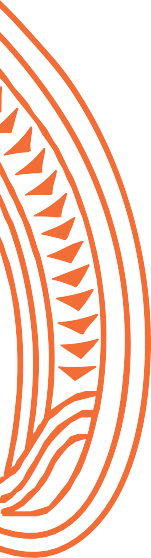 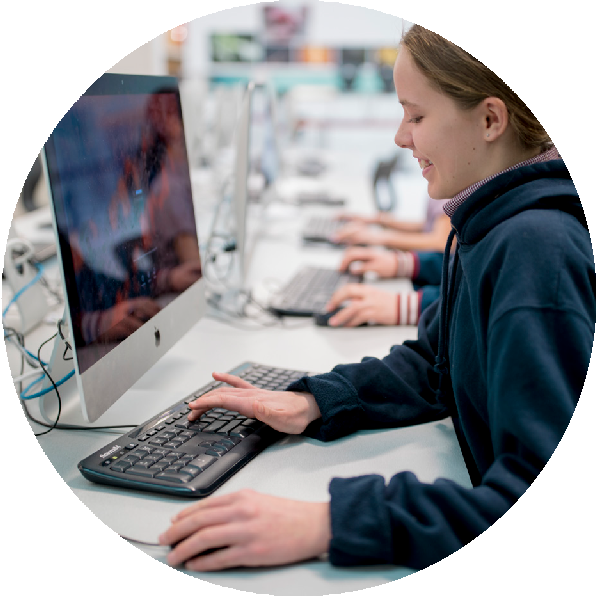 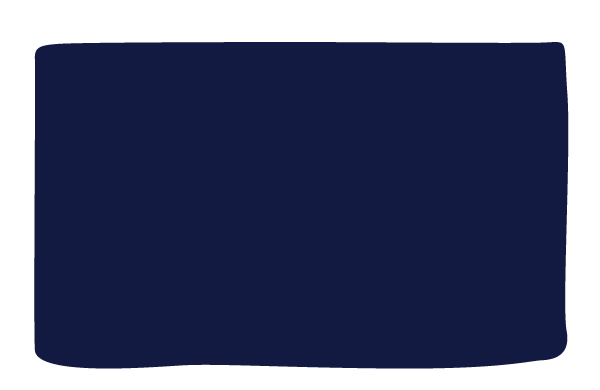 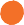 SOLO taxonomyThe learning experiences in this resource are aligned to SOLO Taxonomy to ensure cohesiveness, constructive alignment and cognitive stretch for all learners. This gives                    you choices throughout the learning process.Sorted themes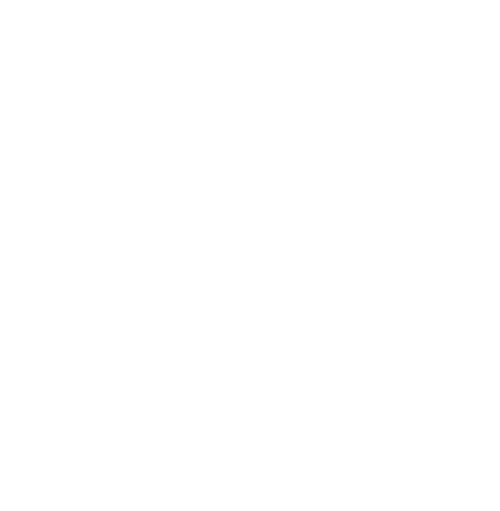 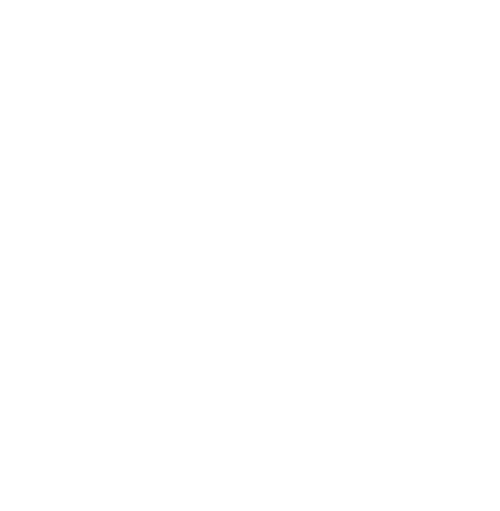 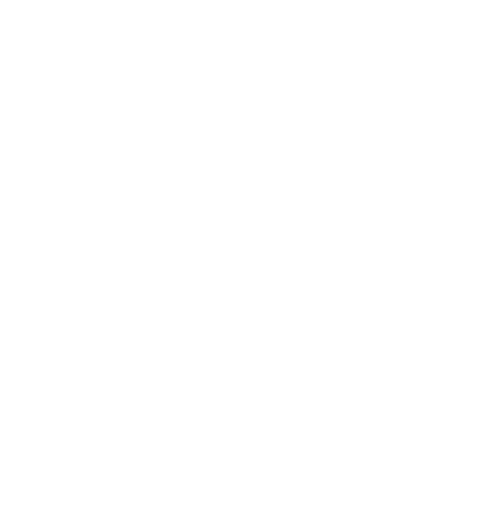 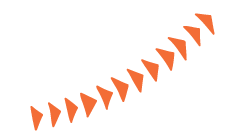    Learning experiences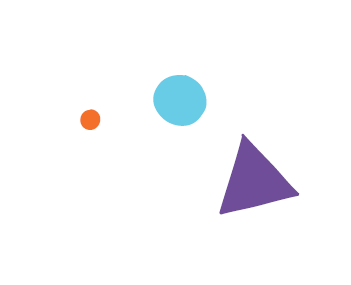             Need it/Know it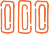           Think It/Link it 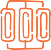           Extend it/Defend it 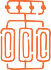 Make connections to what you aready know. This is the starting point for new learning.Link your ideas and make connections to build new knowledge and understandings. Learn about the perspective and insights of others.Extend your learning by applying it to new contexts. Find evidence, validate sources, summarise your thinking and present your findings to clarify.    Need it/Know it      Think it/Link it      Extend it/Defend it Describe your spending habits and identify whether you are a spender or a saver.Do you tend to save money/moni or spend it?Do you share your money/moni with anyone?What do you tend to spend money/moni on?Are you an impulse buyer or do you think carefully before spending money/moni?Take the Sorted money personality quiz.Define needs and wants. List examples of needs  and wants for teenagers. Complete this supermarket shop activity.List ten recent purchases. Categorise these as needs or wants and explain why you assigned them to each category.Take the Sorted money personality quiz. Analyse  the strengths and weaknesses of your money/ moni personality.Explain how you might work to improve any areas of weakness.Analyse the money/ moni personalities of people in your home. Have them take the Sorted money personality quiz. Did you accurately predict their money/moni personalities?Compare and contrast needs and wants in thesupermarket shop activity.Interview a person over 65 asking them five questions about their views on money/moni. Ask them to identify needs and wants from when they were a teenager. Record your interview.Compare the needs and wants of a teenager with                                                                      those of someone who is retired.Keep a spending diary for one month. Analyse the amount you spend each week. Use SurveyMonkey to combine your class data and identify opportunities for goal setting/ whāinga paetae or                         saving/ te whakaputu.View the interactive video: Smart ChoicesImagine that a Y-Fone has just been released with eye retina recognition, photo and video self-editing                                features, and holographic printing capability. It’s advertised as a “must-have” for every teenager.
Justify whether a teenager should purchase this product.Create a resource about the needs and wants of       teenagers.Evaluate whether people should be financially responsible for all of their needs by the time they finish school.